Ron Crites Stage Set Up For George Joes Tribute Show          Keys-- Yamaha MO6                                          Roland RD700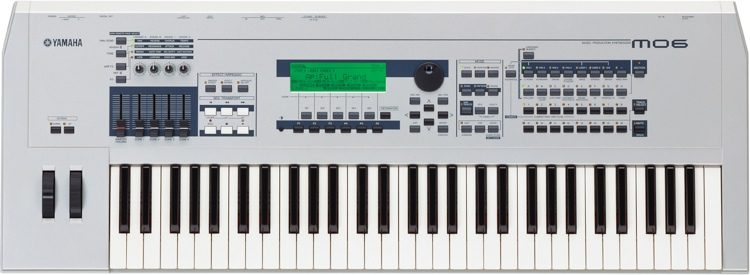 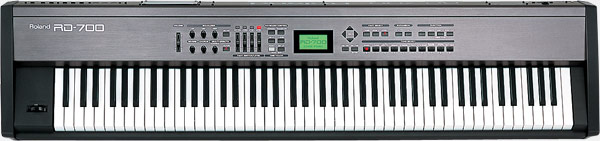                                               Sound Man Looking Toward The Stage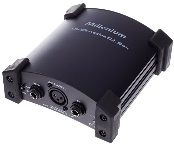 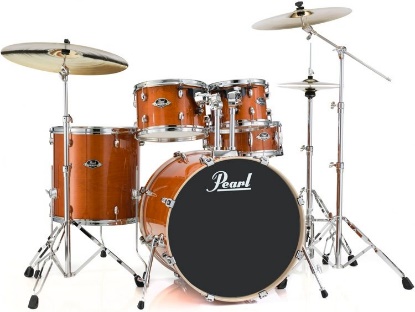 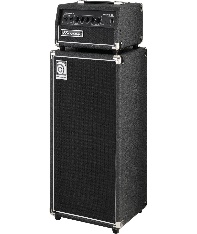 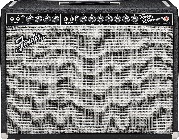      “Piano”             “Fiddle”                       “Drummer”                   “Bass Player”             “Lead Guitar”             “Steel Guitar”DI Box Stereo    DI Box Stereo                                                 Mic Or D! Box For All 3    Fender DeVille             Peavey 400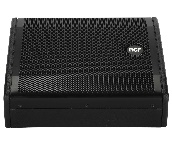 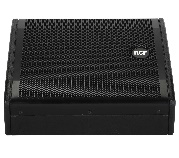 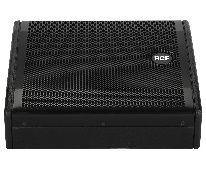     “Monitor”       “Monitor”                       “ Monitor”                       “Monitor”          “Monitor”         “Monitor”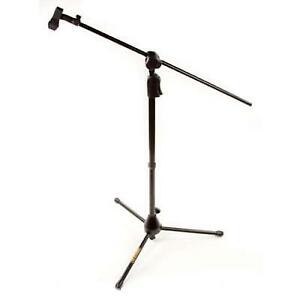 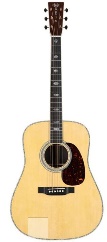          Harmony Singer-1       Harmony singer-2                             DI Box For Ron’s Acoustic    Martin D41 Acoustic Electric                         